Приложение 1.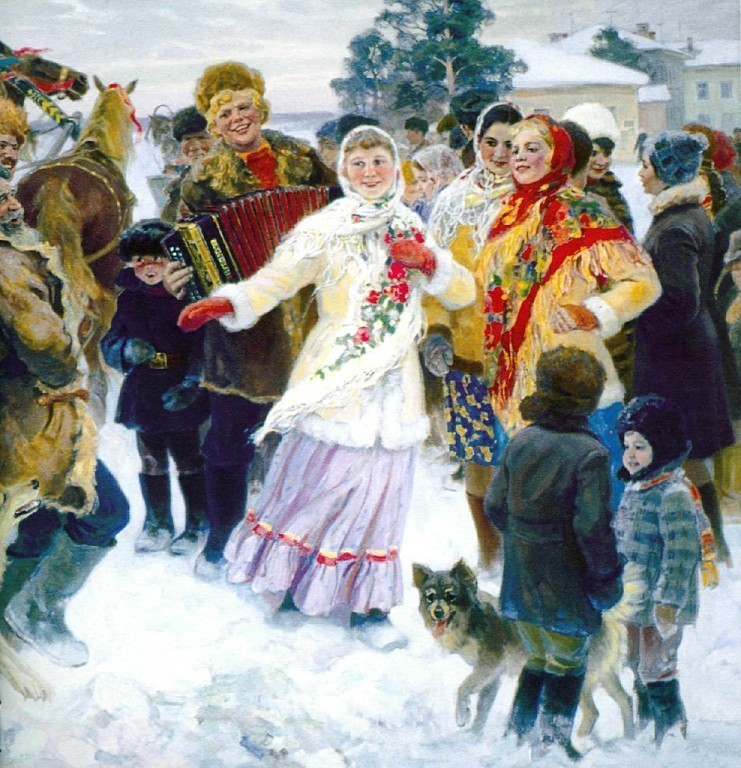 Бороздин Олег Александрович «Праздник в Сосновке».1984 год.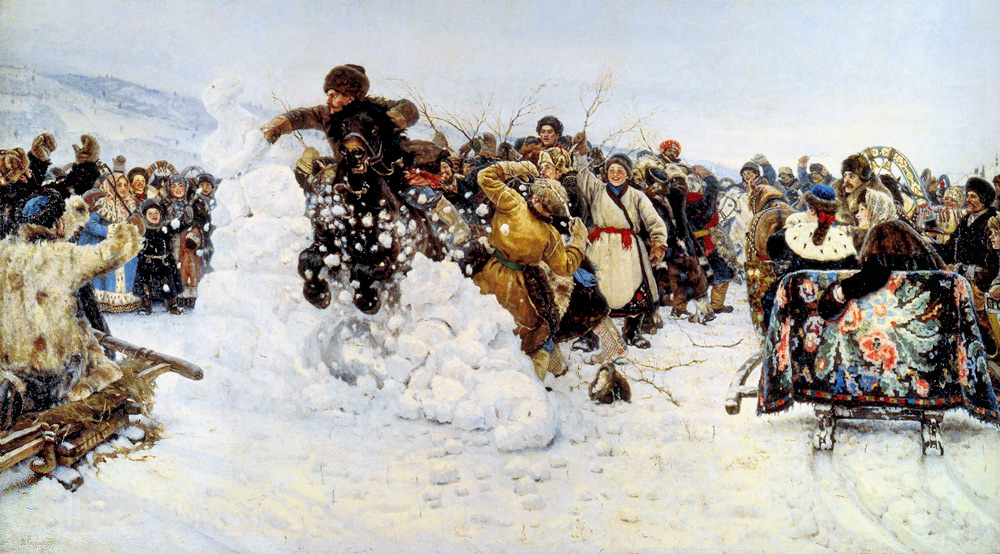 В.И. Суриков «Взятие Снежного городка» Борис Михайлович Кустодиев «Гуляние»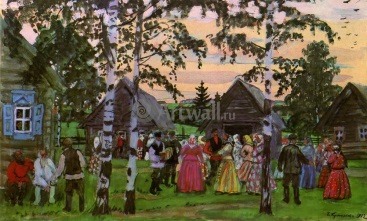 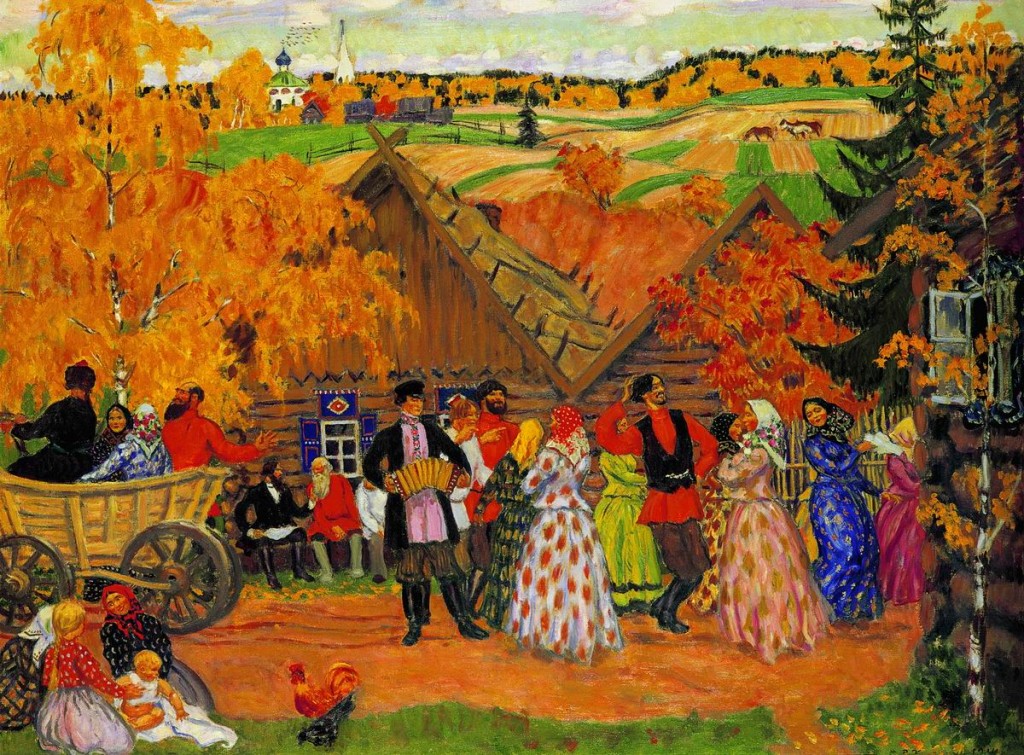 Борис Михайлович Кустодиев «Осенний сельский праздник» 1914 год.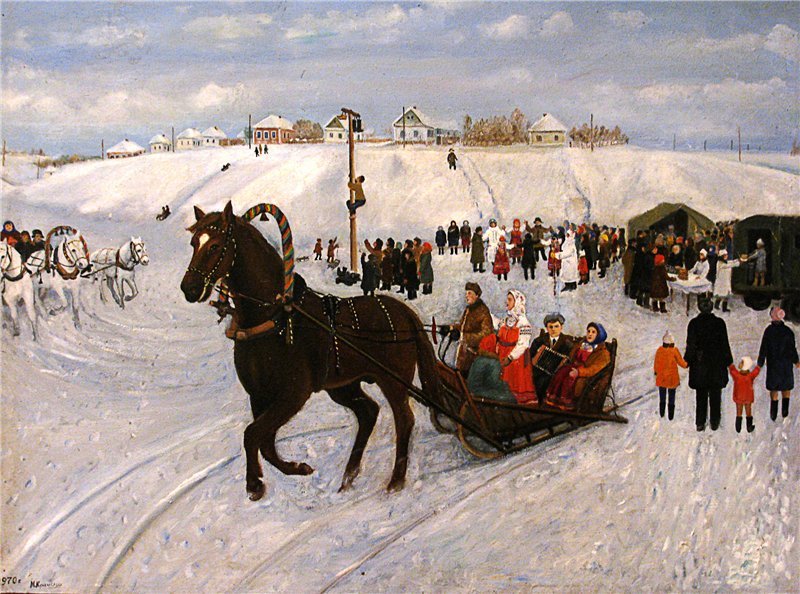 М.С. Крамской «Проводы русской зимы».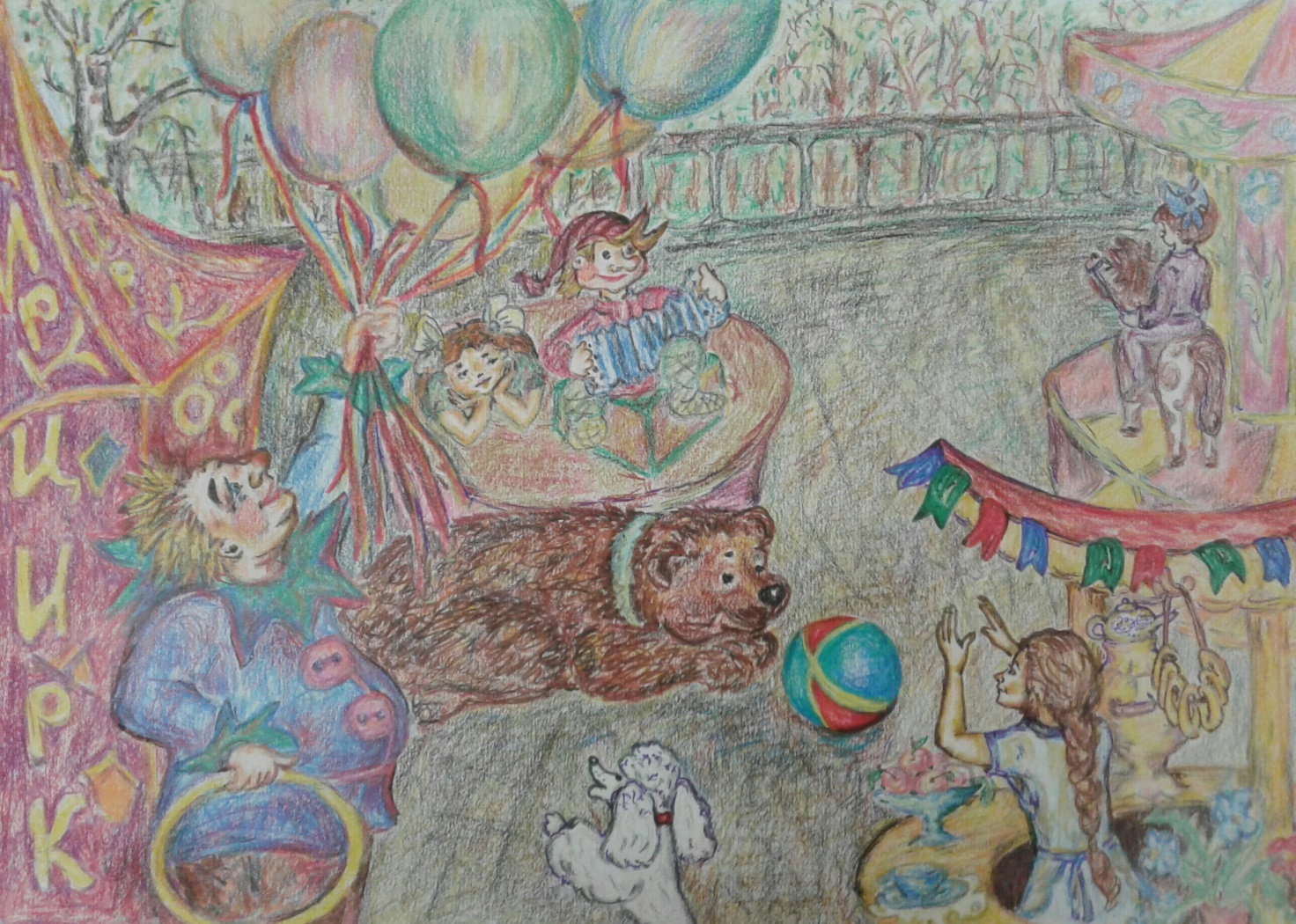 Галина Коновалова «Парень с гармошкой» (Иллюстрация к пьесе Г. Свиридова «Парень с гармошкой)